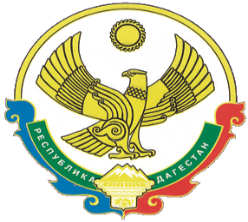 А Д М И Н И С Т Р А Ц И ЯМУНИЦИПАЛЬНОГО РАЙОНА «ЦУНТИНСКИЙ РАЙОН»РЕСПУБЛИКИ ДАГЕСТАНПОСТАНОВЛЕНИЕ    от 29 декабрь 2022 года                                                                                  № 356с. КидероОб утверждении Порядка увольнения муниципальных служащих
муниципального района «Цунтинский район»
в связи с утратой доверияВ соответствии с Федеральным законом от 02.03.2007 года № 25-ФЗ "О муниципальной службе в Российской Федерации", Федеральным законом от 25.12.2008 г. «О противодействии коррупции», руководствуясь Уставом муниципального района постановляю:1. Утвердить Порядок увольнения муниципальных служащих муниципального района «Цунтинский район» в связи с утратой доверия, согласно приложению.2. Начальнику отдела права и кадров администрации муниципального района Магомедову А.К. ознакомить муниципальных служащих с настоящим постановлением и руководствоваться им при применении взысканий за коррупционные правонарушения.3. Опубликовать настоящее постановление в газете «Дидойские вести» и разместить на сайте муниципального района.4. Контроль за исполнением настоящего постановления оставляю за собой.И.о. главы МР                                                                        А. ГамзатовПРИЛОЖЕНИЕк постановлению главымуниципального района«Цунтинский район»от 29.12.2022 №356ПОРЯДОКувольнения муниципальных служащих муниципального района
«Цунтинский район» в связи с утратой доверия1. Согласно части 2 статьи 27.1. Федерального закона от 2 марта 2007 года №25-ФЗ «О муниципальной службе в Российской Федерации» предусмотрена возможность увольнения муниципальных служащих в связи с утратой доверия.2. Муниципальный служащий подлежит увольнению в связи с утратой доверия в случаях:- непредставления сведений о своих доходах, об имуществе и обязательствах имущественного характера, а также о доходах, об имуществе и обязательствах имущественного характера своих супруги (супруга) и несовершеннолетних детей в случае, если представление таких сведений обязательно, либо представления заведомо недостоверных или неполных сведений;- непринятия муниципальным служащим, являющимся стороной конфликта интересов, мер по предотвращению или урегулированию конфликта интересов;- непринятия муниципальным служащим, являющимся представителем нанимателя, которому стало известно о возникновении у подчиненного ему муниципального служащего личной заинтересованности, которая приводит или может привести к конфликту интересов, мер по предотвращению или урегулированию конфликта интересов.3. Увольнение муниципального служащего в связи с утратой доверия применяется на основании:- доклада о результатах проверки, проведенной уполномоченным подразделением органа местного самоуправления или должностного лица;- рекомендации комиссии по соблюдению требований к служебному поведению муниципальных служащих и урегулированию конфликта интересов органа местного самоуправления (далее - комиссия) в случае, если доклад о результатах проверки направлялся в комиссию;- объяснений муниципального служащего;- иных материалов.4. При увольнении в связи с утратой доверия, учитывается характер совершенного муниципальным служащим коррупционного правонарушения, его тяжесть, обстоятельства, при которых оно совершено, соблюдение муниципальным служащим других ограничений и запретов, требований о предотвращении, или об урегулировании конфликта интересов и исполнение им обязанностей, установленных в целях противодействия коррупции, а также предшествующие результаты исполнения муниципальным служащим своих должностных обязанностей.5. Увольнение в связи с утратой доверия применяется не позднее одного месяца со дня поступления информации в совершении муниципальным служащим коррупционного правонарушения, не считая периода временной нетрудоспособности муниципального служащего, пребывания его е отпуске, других случаев их отсутствия на службе по уважительным причинам, а также времени проведения проверки и рассмотрения ее материалов комиссией. При этом увольнение в связи с утратой доверия должно быте применено не позднее шести месяцев со дня поступления информации о совершении коррупционного правонарушения.6. Для увольнения у муниципального служащего работодателем (руководителем) истребуется письменное объяснение (объяснительная записка). Если по истечении двух рабочих дней с момента, когда муниципальному служащему предложено представить письменное объяснение, указанное объяснение муниципальным служащим не предоставлено, то составляется соответствующей акт.Не представление муниципальным служащим объяснения не является препятствием для его увольнения в связи с утратой доверия.7. В муниципальном акте об увольнении в связи с утратой доверия муниципального служащего в качестве основания применения взыскания указывается часть 2 статьи 27.1 Федерального закона от 02.03.2007 г. №25-ФЗ «О муниципальной службе в Российской Федерации».8. Копия распоряжения (приказа) в применении к муниципальному служащему взыскания с указанием коррупционного правонарушения и нормативно правовых актов, положения которых ими нарушены, или об отказе в применении к муниципальному служащему такого взыскания с указанием мотивов вручается под расписку в течение пяти дней со дня издания соответствующего распоряжения.9. Муниципальный служащий вправе обжаловать увольнение в установленном законом порядке.